REPUBLIQUE ISLAMIQUE DE MAURITANIE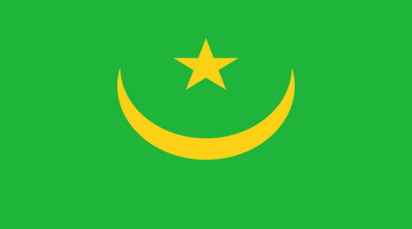 République Islamique de MauritanieNom de l’Autorité contractante : Ministère de l’Environnement et du Développement Durable /DAPL/MEDDAdresse: MEDD : Tél : 45 24 31 39 BP : 170----------AVIS D’ATTRIBUTION DEFINITIVE DE MARCHENuméro du marché : N°0107/T/14/CPMP/SR/DAPL/MEDD/2015Dénomination du marché : Travaux de colmatage et de fixation mécanique et biologique de la brèche n°7 sur les dunes du littoral de Nouakchott Nombre d’offres reçues : 02Date de l’attribution provisoire : 03/03/2015Nom et adresse de l’attributaire provisoire : Groupe SAHEL, NIF : 10701289, Email : groupesahe@yahoo.fr, Tél : 5253434, Adresse : ilot C° 0558 T.Z NKTT- MauritanieMontant de l’offre retenue provisoirement : 48 757 700 UM TTC et TVADélai d’exécution : 4 moisLa publication du présent avis est effectuée en application de l'Article 47du Code des Marchés publics. Elle doit intervenir dans 15 jours calendaires suivant la notification du marché.Nktt, le 18/05/2015                                                                                                                                      La PRMP/CPMP/SR Ahmed Salem ould BOUBOUTT